ҠАРАР                                                                             РЕШЕНИЕ22 декабрь 2016 йыл                              №84                        22 декабря 2016 годаОб утверждении плана работы Совета сельского поселения Кунгаковский сельсовет муниципального района Аскинский район Республики Башкортостан на 2017 годРассмотрев предложенный Советом сельского поселения Кунгаковский сельсовет муниципального района Аскинский район Республики Башкортостан проект плана работы на 2017 год, Совет сельского поселения Кунгаковский сельсовет муниципального района Аскинский район Республики БашкортостанРЕШИЛ:	1.Утвердить план работы Совета сельского поселения Кунгаковский сельсовет муниципального района Аскинский район Республики Башкортостан на 2017 год (прилагается).          2. Рекомендовать председателям постоянных комиссий вести работу в соответствии с планом работы Совета.          Заместитель председателя Совета                                                                              сельского поселения Кунгаковский сельсовет                                                 муниципального района Аскинский район                                                                     Республики Башкортостан                                                                  Н.Р.Сабитов                                              Приложение                                                                                               к решению Совета                                                                                               сельского поселения Кунгаковский                                                                                               сельсовет муниципального района                                                                                               Аскинский район                                                                                              Республики Башкортостан                                                                                              от 22 декабря 2016 года  №84П Л А Н                   работы  Совета сельского поселения Кунгаковский сельсовет    муниципального района Аскинский район Республики Башкортостан на  2017 год.БАШКОРТОСТАН РЕСПУБЛИКАҺЫ АСҠЫН РАЙОНЫМУНИЦИПАЛЬ РАЙОНЫНЫҢҠӨНГӘК АУЫЛ СОВЕТЫАУЫЛ БИЛӘМӘҺЕ СОВЕТЫ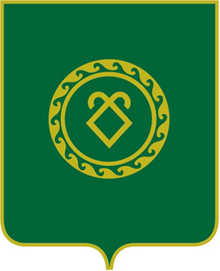 СОВЕТ СЕЛЬСКОГО ПОСЕЛЕНИЯ КУНГАКОВСКИЙ СЕЛЬСОВЕТ МУНИЦИПАЛЬНОГО РАЙОНААСКИНСКИЙ РАЙОНРЕСПУБЛИКИ БАШКОРТОСТАН № п/п   Наименование  мероприятияСрокииспол-ненияКто вноситКто вноситОтветственныеза исполнениеI.Вопросы, вносимые на заседание Совета сельского поселения Кунгаковский         сельсоветI.Вопросы, вносимые на заседание Совета сельского поселения Кунгаковский         сельсоветI.Вопросы, вносимые на заседание Совета сельского поселения Кунгаковский         сельсоветI.Вопросы, вносимые на заседание Совета сельского поселения Кунгаковский         сельсоветI.Вопросы, вносимые на заседание Совета сельского поселения Кунгаковский         сельсоветI.Вопросы, вносимые на заседание Совета сельского поселения Кунгаковский         сельсовет1.1. 15-ое заседание Совета сельского поселения Кунгаковский сельсоветМР Аскинский район РБ 27-го созывафевраль1.1.1Об основных задачах и плане мероприятий по реализации Послания Президента Республики БашкортостанГосударственному Собранию – Курултаю Республики Башкортостан в 2017 году  Заместитель председателя Совета СП Кунгаковский сельсовет,постоянные комиссии Совета1.1.2О результатах выполнения плана основных мероприятий сельского поселения Кунгаковский сельсовет МР Аскинский район по объявленному в Республике Башкортостан 2016-го года – Годом российского киноЗаместитель председателя Совета СП Кунгаковский сельсовет  Заместитель председателя Совета СП Кунгаковский сельсовет  Заместитель председателя Совета СП Кунгаковский сельсовет,постоянные комиссии Совета, библиотекарь1.1.3О плане основных мероприятий сельского поселения Кунгаковский сельсовет МР Аскинский район Республики Башкортостан по объявленному 2017 года – Годом экологииЗаместитель председателя Совета СП Кунгаковский сельсовет  Заместитель председателя Совета СП Кунгаковский сельсовет  Заместитель председателя Совета СП Кунгаковский сельсовет,постоянные комиссии Совета1.1.4Отчет и.о.главы сельского поселения о результатах своей деятельности и деятельности Администрации сельского поселения Кунгаковский сельсовет муниципального района Аскинский район РБ в 2016 годуЗаместитель председателя Совета СП Кунгаковский сельсовет  Заместитель председателя Совета СП Кунгаковский сельсовет  И.о. главы СП Кунгаковский сельсовет,постоянные комиссии Совета1.1.5Отчет заместителя председателя Совета сельского поселения о результатах о деятельности Совета  сельского поселения Кунгаковский сельсовет муниципального района Аскинский район РБ в 2016 годуЗаместитель председателя Совета СП Кунгаковский сельсовет  Заместитель председателя Совета СП Кунгаковский сельсовет  Заместитель председателя Совета СП Кунгаковский сельсовет ,постоянные комиссии Совета1.1.6О реализации законодательства Российской Федерации и Республики Башкортостан об обращениях граждан за 2016 год Заместитель председателя Совета СП Кунгаковский сельсовет  Заместитель председателя Совета СП Кунгаковский сельсовет  И.о. главы СП Кунгаковский сельсовет, управляющий делами1.2.16-ое заседание Совета сельского поселения Кунгаковский сельсоветМР Аскинский район РБ 27-го созываапрель1.2.1Информация о деятельности постоянных комиссий Совета сельского поселенияЗаместитель председателя Совета СП Кунгаковский сельсовет  Заместитель председателя Совета СП Кунгаковский сельсовет  Постоянныекомиссии1.2.2Информация о деятельности К(Ф)Х  «Мугинов» «О ходе подготовки к проведению весенне-полевых работ в 2017 году»Глава СП Кунгаковский сельсовет  Глава СП Кунгаковский сельсовет  Руководитель К(Ф)Х1.2.3Обеспечение первичных мер пожарной безопасности на территории СП Кунгаковский сельсовет   Заместитель председателя Совета СП Кунгаковский сельсовет  Заместитель председателя Совета СП Кунгаковский сельсовет  Постоянная комиссия  по социально-гуманитарным вопросам 1.2.4О публичных слушаниях по проекту исполнения бюджета сельского поселения Кунгаковский сельсовет МР Аскинский район РБ за 2017 год Заместитель председателя Совета СП Кунгаковский сельсовет  Заместитель председателя Совета СП Кунгаковский сельсовет  Постоянная комиссия  по бюджету, налогам и вопросам собственности 1.3.17-ое заседание Совета сельского поселения Кунгаковский сельсоветМР Аскинский район РБ27-го созывамай1.3.1Об утверждении исполнения бюджета сельского поселения Кунгаковский сельсовет муниципального района Аскинский район РБ за 2016 год Заместитель председателя Совета СП Кунгаковский сельсовет  Заместитель председателя Совета СП Кунгаковский сельсовет  Заместитель председателя Совета СП Кунгаковский сельсовет , постоянная комиссия  по бюджету, налогам и вопросам собственности1.3.2Об  организации проведения санитарной очистки территории и поддержанию в надлежащем состоянии гражданами и юридическими лицами закреплённых территорий сельского поселения Кунгаковский сельсовет в 2017 г.Заместитель председателя Совета СП Кунгаковский сельсовет  Заместитель председателя Совета СП Кунгаковский сельсовет  И.о. главы СП Кунгаковский сельсовет, руководители учреждений1.3.3О мерах по формированию здорового образа жизни среди населенияЗаместитель председателя Совета СП Кунгаковский сельсовет  Заместитель председателя Совета СП Кунгаковский сельсовет  Постоянные комиссии, руководители учреждений1.3.4Информация  о деятельности депутата Совета по избирательному округу №1Заместитель председателя Совета СП Кунгаковский сельсовет  Заместитель председателя Совета СП Кунгаковский сельсовет  Депутат округа №11.3.5Информация  о деятельности депутата Совета по избирательному округу №2Заместитель председателя Совета СП Кунгаковский сельсовет  Заместитель председателя Совета СП Кунгаковский сельсовет  Депутат округа №21.3.6Об организации оздоровительного отдыха, занятости детей и подростков в летний периодЗаместитель председателя Совета СП Кунгаковский сельсовет  Заместитель председателя Совета СП Кунгаковский сельсовет  Заместитель председателя Совета СП Кунгаковский сельсовет ,директор  МБОУ СОШ д.Кунгак1.3.7О внесении уточнений в бюджет сельского поселения Кунгаковский сельсовет по итогам 1-го квартала 2017годамайЗаместитель председателя Совета СП Кунгаковский сельсовет  Заместитель председателя Совета СП Кунгаковский сельсовет  Постоянная комиссия Совета по бюджету, налогам и вопросам собственности1.4.18-ое заседание Совета сельского поселения Кунгаковский сельсоветМР Аскинский район РБ27-го созываиюль1.4.1О состоянии и развитии физической культуры и спорта, формирования здорового образа жизни среди молодёжиЗаместитель председателя Совета СП Кунгаковский сельсовет  Заместитель председателя Совета СП Кунгаковский сельсовет  Постоянные комиссии, директор МБОУ СОШ д.Кунгак1.4.2 О состоянии борьбы с преступностью на территории СП Кунгаковский сельсовет  за 1 полугодие  2017 годаЗаместитель председателя Совета СП Кунгаковский сельсовет  Заместитель председателя Совета СП Кунгаковский сельсовет  Постоянная комиссия Совета по социально-гуманитарным вопросам,  УУП1.4.3О соблюдении ограничения пребывания несовершеннолетних в общественных местах в ночное времяЗаместитель председателя Совета СП Кунгаковский сельсовет  Заместитель председателя Совета СП Кунгаковский сельсовет  Методисты СДК, директор школы1.4.4Информация о деятельности депутата Совета по избирательному округу №3Заместитель председателя Совета СП Кунгаковский сельсовет  Заместитель председателя Совета СП Кунгаковский сельсовет  Депутат округа №31.4.5О состоянии пожарной безопасности на территории сельского поселения Кунгаковский сельсовет муниципального района Аскинский район РБЗаместитель председателя Совета СП Кунгаковский сельсовет  Заместитель председателя Совета СП Кунгаковский сельсовет  И.о. главы СП, руководители учреждений1.5.19-ое заседание Совета сельского поселения Кунгаковский сельсоветМР Аскинский район РБ27-го созывасентябрь1.5.1О готовности учреждений образования к новому 2017-2018 учебному годуЗаместитель председателя Совета СП Кунгаковский сельсовет  Заместитель председателя Совета СП Кунгаковский сельсовет  Директор школы, заведующий МБДОУ детский сад «Тулпар»1.5.2О работе Кунгаковского ФАПЗаместитель председателя Совета СП Кунгаковский сельсовет  Заместитель председателя Совета СП Кунгаковский сельсовет  Зав.ФАП1.5.3Об организации досуга и обеспечении жителей сельского поселения услугами организаций культурыЗаместитель председателя Совета СП Кунгаковский сельсовет  Заместитель председателя Совета СП Кунгаковский сельсовет  Методисты СДК, зав.библиотекой1.5.4Информация о деятельности депутата Совета по избирательному округу №4Заместитель председателя Совета СП Кунгаковский сельсовет  Заместитель председателя Совета СП Кунгаковский сельсовет  Депутат округа №41.6.20-ое заседание Совета сельского поселения Кунгаковский сельсоветМР Аскинский район РБ27-го созываноябрь1.6.1О проекте бюджета   СП Кунгаковский сельсовет муниципального района Аскинский район РБ на 2018 год и на плановый период 2019-2020 годовЗаместитель председателя Совета СП Кунгаковский сельсовет  Заместитель председателя Совета СП Кунгаковский сельсовет  Постоянные комиссииСовета1.6.2Информация о деятельности постоянной комиссии Совета по социально-гуманитарным вопросам и охране правопорядкаЗаместитель председателя Совета СП Кунгаковский сельсовет  Заместитель председателя Совета СП Кунгаковский сельсовет   Председатель комиссии по социально-гуманитарным вопросам и охране правопорядка1.6.3Информация  о деятельности депутата Совета избирательного округа №5Заместитель председателя Совета СП Кунгаковский сельсовет  Заместитель председателя Совета СП Кунгаковский сельсовет  Депутат округа №51.6.4О состоянии исполнения Закона Республики Башкортостан «О республиканском регистре муниципальных нормативных правовых актов»Заместитель председателя Совета СП Кунгаковский сельсовет  Заместитель председателя Совета СП Кунгаковский сельсовет  Управляющий делами1.7.21-ое заседание Совета сельского поселения Кунгаковский сельсоветМР Аскинский район РБ27-го созывадекабрь1.7.1Об утверждении бюджета СП Кунгаковский сельсовет муниципального района Аскинский район РБ на 2018 год и на плановый период 2019 и 2020 годовЗаместитель председателя Совета СП Кунгаковский сельсовет  Заместитель председателя Совета СП Кунгаковский сельсовет  Постоянная комиссия Совета СП по бюджету1.7.2Отчёт «О состоянии работы по воинскому учёту за 2017 год»Заместитель председателя Совета СП Кунгаковский сельсовет  Заместитель председателя Совета СП Кунгаковский сельсовет  Управляющий делами1.7.3Утверждение плана работы Совета СП Кунгаковский сельсовет МР Аскинский район на 2018 годЗаместитель председателя Совета СП Кунгаковский сельсовет  Заместитель председателя Совета СП Кунгаковский сельсовет  Постоянные  комиссии1.7.5О внесении уточнений в бюджет сельского поселения Кунгаковский сельсовет за 4 квартал 2017 годаЗаместитель председателя Совета СП Кунгаковский сельсовет  Заместитель председателя Совета СП Кунгаковский сельсовет  Постоянная комиссия Совета по бюджету, налогам и вопросам собственностиII.Вопросы. вносимые на заседание СоветаII.Вопросы. вносимые на заседание СоветаII.Вопросы. вносимые на заседание СоветаII.Вопросы. вносимые на заседание СоветаII.Вопросы. вносимые на заседание Совета2.1Предварительное рассмотрение вопросов, проектов решений Совета, вынесенных на заседания Совета Предварительное рассмотрение вопросов, проектов решений Совета, вынесенных на заседания Совета Заместитель председателя Совета СП Кунгаковский сельсовет  Заместитель председателя Совета СП Кунгаковский сельсовет  Председатели постоянных комиссий2.2.Определение повестки дня заседаний СоветаОпределение повестки дня заседаний СоветаЗаместитель председателя Совета СП Кунгаковский сельсовет  Заместитель председателя Совета СП Кунгаковский сельсовет  Председатели постоянных комиссий2.3.Подготовка заключений по проектам решений СоветаПодготовка заключений по проектам решений СоветаЗаместитель председателя Совета СП Кунгаковский сельсовет  Заместитель председателя Совета СП Кунгаковский сельсовет  Постоянные комиссии Совета2.4 Решение  кадровых вопросовРешение  кадровых вопросовЗаместитель председателя Совета СП Кунгаковский сельсовет  Заместитель председателя Совета СП Кунгаковский сельсовет  Председатели постоянных комиссий2.5.2.6.Иные вопросы:О плане работы Совета СП Кунгаковский сельсовет Иные вопросы:О плане работы Совета СП Кунгаковский сельсовет Заместитель председателя Совета СП Кунгаковский сельсовет  Заместитель председателя Совета СП Кунгаковский сельсовет  Председатели постоянных комиссийIII.  КООРДИНАЦИЯ  ДЕЯТЕЛЬНОСТИ ПОСТОЯННЫХ  КОМИССИЙIII.  КООРДИНАЦИЯ  ДЕЯТЕЛЬНОСТИ ПОСТОЯННЫХ  КОМИССИЙIII.  КООРДИНАЦИЯ  ДЕЯТЕЛЬНОСТИ ПОСТОЯННЫХ  КОМИССИЙIII.  КООРДИНАЦИЯ  ДЕЯТЕЛЬНОСТИ ПОСТОЯННЫХ  КОМИССИЙIII.  КООРДИНАЦИЯ  ДЕЯТЕЛЬНОСТИ ПОСТОЯННЫХ  КОМИССИЙIII.  КООРДИНАЦИЯ  ДЕЯТЕЛЬНОСТИ ПОСТОЯННЫХ  КОМИССИЙ3.1.  Подготовка заключений комиссий по проектам решений Совета, докладов и содокладов комиссий    Подготовка заключений комиссий по проектам решений Совета, докладов и содокладов комиссий     В соответ. с планом работыПредседатели постоянных комиссийПредседатели постоянных комиссий3.2.Заслушивание отчетов членов постоянных комиссий  на заседаниях СоветаЗаслушивание отчетов членов постоянных комиссий  на заседаниях Советав соответ. с планом работыПредседатели постоянных комиссий СоветаПредседатели постоянных комиссий Совета3.3.Проведение рейдов, проверок по изучению состояния дел на местах Проведение рейдов, проверок по изучению состояния дел на местах ПостоянноПредседатели постоянных  комиссий СоветаПредседатели постоянных  комиссий Совета3.4.Контроль  за  исполнением  решений Совета, критических  замечаний, предложений  избирателей, депутатов, высказанных  на  заседаниях,  собраниях  граждан  Контроль  за  исполнением  решений Совета, критических  замечаний, предложений  избирателей, депутатов, высказанных  на  заседаниях,  собраниях  граждан  СистематическиПредседателипостоянных  комиссий СоветаПредседателипостоянных  комиссий СоветаIV. ВОПРОСЫ, ВЫНОСИМЫЕ НА ПУБЛИЧНЫЕ СЛУШАНИЯIV. ВОПРОСЫ, ВЫНОСИМЫЕ НА ПУБЛИЧНЫЕ СЛУШАНИЯIV. ВОПРОСЫ, ВЫНОСИМЫЕ НА ПУБЛИЧНЫЕ СЛУШАНИЯIV. ВОПРОСЫ, ВЫНОСИМЫЕ НА ПУБЛИЧНЫЕ СЛУШАНИЯIV. ВОПРОСЫ, ВЫНОСИМЫЕ НА ПУБЛИЧНЫЕ СЛУШАНИЯIV. ВОПРОСЫ, ВЫНОСИМЫЕ НА ПУБЛИЧНЫЕ СЛУШАНИЯ4.1.О публичных слушаниях по проекту исполнения  бюджета СП Кунгаковский сельсовет МР Аскинский район РБ за 2017 год О публичных слушаниях по проекту исполнения  бюджета СП Кунгаковский сельсовет МР Аскинский район РБ за 2017 год апрельЗаместитель председателя Совета СП Кунгаковский сельсовет, председателькомиссии по подготовке публичных слушанийЗаместитель председателя Совета СП Кунгаковский сельсовет, председателькомиссии по подготовке публичных слушаний4.2О проекте бюджета СП Кунгаковский сельсовет муниципального района Аскинский район РБ на 2018 год и на плановый период 2019 и 2020 годовО проекте бюджета СП Кунгаковский сельсовет муниципального района Аскинский район РБ на 2018 год и на плановый период 2019 и 2020 годовноябрьЗаместитель председателя Совета СП Кунгаковский сельсовет,председателькомиссии по подготовке публичных слушанийЗаместитель председателя Совета СП Кунгаковский сельсовет,председателькомиссии по подготовке публичных слушанийV. РАБОТА ДЕПУТАТОВ В ОКРУГАХV. РАБОТА ДЕПУТАТОВ В ОКРУГАХV. РАБОТА ДЕПУТАТОВ В ОКРУГАХV. РАБОТА ДЕПУТАТОВ В ОКРУГАХV. РАБОТА ДЕПУТАТОВ В ОКРУГАХV. РАБОТА ДЕПУТАТОВ В ОКРУГАХ5.1.Отчеты  депутатов  перед  избирателямиОтчеты  депутатов  перед  избирателями 2 раза  в годДепутаты  всех  округов, постоянные комиссииДепутаты  всех  округов, постоянные комиссии5.2.Организация  и  проведение  приема  гражданОрганизация  и  проведение  приема  граждан по графикуДепутаты Совета СПДепутаты Совета СП5.3.Заслушивание  сообщений  депутатов о  выполнении  депутатских  обязанностей на заседаниях СоветаЗаслушивание  сообщений  депутатов о  выполнении  депутатских  обязанностей на заседаниях СоветаПостоянноЗаместитель председателя Совета СП Кунгаковский сельсоветЗаместитель председателя Совета СП Кунгаковский сельсовет5.4.Организация помощи  в проведении  приема, встреч и отчетов депутатов перед избирателями и гражданами в трудовых  коллективах, по месту жительства  о выполнении  депутатских  полномочий Организация помощи  в проведении  приема, встреч и отчетов депутатов перед избирателями и гражданами в трудовых  коллективах, по месту жительства  о выполнении  депутатских  полномочий ПостоянноЗаместитель председателя Совета СП Кунгаковский сельсоветЗаместитель председателя Совета СП Кунгаковский сельсовет5.5.Темы для проведения учебы депутатов Совета:1.О внесенных изменениях В Федеральный закон №131-ФЗ от 06.10.2003 г  « Об общих принципах организации местного самоуправления в Российской Федерации»2.Вопросы местного значения сельского поселения3. О регламенте работы Совета4.О Законе РБ «О муниципальной службе в РБ»5. Муниципальные правовые акты6.Полномочия органов местного   самоуправления7.Регистрация, учет и оформление муниципальных актов8.О формах  работы депутатов Совета с избирателями в избирательных округах.Темы для проведения учебы депутатов Совета:1.О внесенных изменениях В Федеральный закон №131-ФЗ от 06.10.2003 г  « Об общих принципах организации местного самоуправления в Российской Федерации»2.Вопросы местного значения сельского поселения3. О регламенте работы Совета4.О Законе РБ «О муниципальной службе в РБ»5. Муниципальные правовые акты6.Полномочия органов местного   самоуправления7.Регистрация, учет и оформление муниципальных актов8.О формах  работы депутатов Совета с избирателями в избирательных округах.ПостоянноЗаместитель председателя Совета СП Кунгаковский сельсоветЗаместитель председателя Совета СП Кунгаковский сельсоветVI. КОНТРОЛЬ И ПРОВЕРКА  ИСПОЛНЕНИЯVI. КОНТРОЛЬ И ПРОВЕРКА  ИСПОЛНЕНИЯVI. КОНТРОЛЬ И ПРОВЕРКА  ИСПОЛНЕНИЯVI. КОНТРОЛЬ И ПРОВЕРКА  ИСПОЛНЕНИЯVI. КОНТРОЛЬ И ПРОВЕРКА  ИСПОЛНЕНИЯVI. КОНТРОЛЬ И ПРОВЕРКА  ИСПОЛНЕНИЯ6.1.Контроль  и проверка  исполнения  решений  вышестоящих  органов,                   собственных  решений Совета  и постановлений Администрации, принятых  программ  Контроль  и проверка  исполнения  решений  вышестоящих  органов,                   собственных  решений Совета  и постановлений Администрации, принятых  программ  Постояннопредседатели постоянных комиссий Советапредседатели постоянных комиссий Совета6.2.Контроль выполнения  депутатских запросов, критических  замечаний, предложений, высказанных  на  заседаниях Совета, на  встречах  депутатов  с избирателями  Контроль выполнения  депутатских запросов, критических  замечаний, предложений, высказанных  на  заседаниях Совета, на  встречах  депутатов  с избирателями  Систематическипредседатели постоянных комиссий Советапредседатели постоянных комиссий Совета6.3Рассмотрение писем, заявлений и обращений  граждан в  Совет СП Кунгаковский сельсовет МР Аскинский район РБРассмотрение писем, заявлений и обращений  граждан в  Совет СП Кунгаковский сельсовет МР Аскинский район РБПостояннопредседатели постоянных комиссий Советапредседатели постоянных комиссий Совета